Tajemství egyptských pyramidEgyptské pyramidy – fascinující monumentální stavby starověkého Egypta. Proč je vládci stavěli? Jak je dokázali postavit? Jak staré vlastně jsou? Existují nějaké zákonitosti, proč stojí právě tam, kde jsou? Těmito otázkami si dodnes lámou hlavu nejen odborníci nejpovolanější – egyptologové.Video 1 – Džoserova pyramidaVideo 2 – Cheopsova pyramidaVideo 3 – Velká sfinga____________________________________________________Nejstarší je pyramida Džoserova.  Na základě informací z videa 1 napište, kdo ji postavil a proč tato hrobka dostala tvar pyramidy.  Celý areál zakreslete jednoduchým náčrtkem.    ………………………………………………………………………………………………………………………………………………………………………………………………………………………………………………………………………………………………………………………………………………………Ve videu 2 uslyšíte informace o největší dochované pyramidě, pyramidě Chufuově. Napište, jak podle teorií mohla být postavena, a uveďte její výšku. ………………………………………………………………………………………………………………………………………………………………………………………………………………………………………………………………………………………………………………………………………………………………………………………………………………………………………………………………………………………………………………………………………………………………………………………………………….Socha zvířete s lidskou hlavou, tzv. Velká sfinga v Gíze, je další pozoruhodné dílo starých Egypťanů. Podobně jako u pyramid jsou důvody jejího vzniku zastřeny tajemstvím. Nevíme, kdo, kdy a proč ji nechal postavit. Po zhlédnutí videa 3 napište, jaké teorie existují.………………………………………………………………………………………………………………………………………………………………………………………………………………………………………………………………………………………………………………………………………………………………………………………………………………………………………………………………………………………………………………………………………………………………………………………………………...Vyhledejte na internetu zajímavosti týkající se výzkumu pyramid. Informace můžete čerpat např. zde:…………………………………………………………………………………………………………………………………………………………………………………………………………………………………………………………………………………………………………………………………………………………………………………………………………………………………………………………………………………...Co jsem se touto aktivitou naučil(a):………………………………………………………………………………………………………………………………………………………………………………………………………………………………………………………………………………………………………………………………………………………………………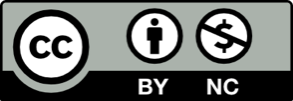 